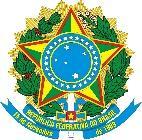 UNIVERSIDADE FEDERAL DO ESPÍRITO SANTOSolicitação conforme a Portaria nº 90, de 10 de fevereiro de 2020.Assinatura digital com senha eletrônica através do Protocolo Web - Lepisma do(a) Coordenador(a) do Programa de Pós-Graduação e assinatura digital do solicitante (proposto)Versão atualizada 11/04/2023 Programa de Pós-graduação em EducaçãoPrograma de Pós-graduação em EducaçãoPrograma de Pós-graduação em EducaçãoRECURSO:  PROEX  DO PROGRAMA (  )                     RECURSO:  PROEX  DO PROGRAMA (  )                     RECURSO:  PROEX  DO PROGRAMA (  )                     SOLICITAÇÃO DE PASSAGEM SOLICITAÇÃO DE PASSAGEM SOLICITAÇÃO DE PASSAGEM DADOS DO PROPOSTO / BENEFICIADODADOS DO PROPOSTO / BENEFICIADODADOS DO PROPOSTO / BENEFICIADOVÍNCULO:   DOCENTE UFES (   )                 DOCENTE – Sem SIAPE (Visitante/Colaborador) (   )                     ALUNO UFES (apenas passagem) (   )       CONVIDADO (   )                       CONVIDADO ESTRANGEIRO (   )VÍNCULO:   DOCENTE UFES (   )                 DOCENTE – Sem SIAPE (Visitante/Colaborador) (   )                     ALUNO UFES (apenas passagem) (   )       CONVIDADO (   )                       CONVIDADO ESTRANGEIRO (   )VÍNCULO:   DOCENTE UFES (   )                 DOCENTE – Sem SIAPE (Visitante/Colaborador) (   )                     ALUNO UFES (apenas passagem) (   )       CONVIDADO (   )                       CONVIDADO ESTRANGEIRO (   )NOME:                                                                                                   SEXO: F (  )   M(  )NOME:                                                                                                   SEXO: F (  )   M(  )NOME:                                                                                                   SEXO: F (  )   M(  )CPF:                                                                                                         RG:                    CPF:                                                                                                         RG:                    CPF:                                                                                                         RG:                    TELEFONE PESSOAL (com DDD):                                                        E-MAIL PESSOAL:TELEFONE PESSOAL (com DDD):                                                        E-MAIL PESSOAL:TELEFONE PESSOAL (com DDD):                                                        E-MAIL PESSOAL:DATA DE NASCIMENTO:                                                                      CARGO/FUNÇÃO:DATA DE NASCIMENTO:                                                                      CARGO/FUNÇÃO:DATA DE NASCIMENTO:                                                                      CARGO/FUNÇÃO:MATRÍCULA SIAPE (servidor):                                                             MATRÍCULA (aluno UFES):          MATRÍCULA SIAPE (servidor):                                                             MATRÍCULA (aluno UFES):          MATRÍCULA SIAPE (servidor):                                                             MATRÍCULA (aluno UFES):          PASSAPORTE: *para solicitações de eventos internacionais docente/aluno e convidados estrangeiros PASSAPORTE: *para solicitações de eventos internacionais docente/aluno e convidados estrangeiros PASSAPORTE: *para solicitações de eventos internacionais docente/aluno e convidados estrangeiros NOME DA MÃE (apenas estrangeiro):NOME DA MÃE (apenas estrangeiro):NOME DA MÃE (apenas estrangeiro): COMPROMISSO (informar apenas o período de participação)      * preenchimento obrigatório  COMPROMISSO (informar apenas o período de participação)      * preenchimento obrigatório  COMPROMISSO (informar apenas o período de participação)      * preenchimento obrigatório DATA (apenas o período de participação): Início     /    / 20          e término    /  /20  HORA (apenas o período de participação): Início                e término      DATA (apenas o período de participação): Início     /    / 20          e término    /  /20  HORA (apenas o período de participação): Início                e término      DATA (apenas o período de participação): Início     /    / 20          e término    /  /20  HORA (apenas o período de participação): Início                e término      ESPECIFICAÇÃO DO COMPROMISSO (nome do compromisso, local, descrição da atividade a ser realizada e outros): ESPECIFICAÇÃO DO COMPROMISSO (nome do compromisso, local, descrição da atividade a ser realizada e outros): ESPECIFICAÇÃO DO COMPROMISSO (nome do compromisso, local, descrição da atividade a ser realizada e outros): DADOS DA VIAGEM DADOS DA VIAGEM DADOS DA VIAGEM ORIGEM DO DESLOCAMENTO (Município/Estado):                              DATA DA SAÍDA:            ORIGEM DO DESLOCAMENTO (Município/Estado):                              DATA DA SAÍDA:            ORIGEM DO DESLOCAMENTO (Município/Estado):                              DATA DA SAÍDA:            LOCAL DO COMPROMISSO (Município/Estado):                                   DATA DE RETORNO:LOCAL DO COMPROMISSO (Município/Estado):                                   DATA DE RETORNO:LOCAL DO COMPROMISSO (Município/Estado):                                   DATA DE RETORNO:TRANSPORTE:   AÉREO (  )        ÔNIBUS (  )       TREM (   )      VEÍCULO OFICIAL (  )    VEÍCULO PRÓPRIO (   )  Manifesto minha opção por viajar em veículo/condução de minha propriedade ou fretado de terceiros, conforme roteiro abaixo, por minha livre e espontânea vontade, objetivando comodidade, dispensando, assim, a passagem e/ou o veículo desta Instituição colocado à minha disposição. Assumo, pelo presente, total e integral responsabilidade por quaisquer ocorrências, acidentes de trânsito ou quaisquer outros, caso venham a acontecer no deslocamento informado, ficando a Universidade Federal do Espírito Santo totalmente isenta de quaisquer pagamentos, ônus ou responsabilidades por possíveis danos materiais durante a viagem. TRANSPORTE:   AÉREO (  )        ÔNIBUS (  )       TREM (   )      VEÍCULO OFICIAL (  )    VEÍCULO PRÓPRIO (   )  Manifesto minha opção por viajar em veículo/condução de minha propriedade ou fretado de terceiros, conforme roteiro abaixo, por minha livre e espontânea vontade, objetivando comodidade, dispensando, assim, a passagem e/ou o veículo desta Instituição colocado à minha disposição. Assumo, pelo presente, total e integral responsabilidade por quaisquer ocorrências, acidentes de trânsito ou quaisquer outros, caso venham a acontecer no deslocamento informado, ficando a Universidade Federal do Espírito Santo totalmente isenta de quaisquer pagamentos, ônus ou responsabilidades por possíveis danos materiais durante a viagem. TRANSPORTE:   AÉREO (  )        ÔNIBUS (  )       TREM (   )      VEÍCULO OFICIAL (  )    VEÍCULO PRÓPRIO (   )  Manifesto minha opção por viajar em veículo/condução de minha propriedade ou fretado de terceiros, conforme roteiro abaixo, por minha livre e espontânea vontade, objetivando comodidade, dispensando, assim, a passagem e/ou o veículo desta Instituição colocado à minha disposição. Assumo, pelo presente, total e integral responsabilidade por quaisquer ocorrências, acidentes de trânsito ou quaisquer outros, caso venham a acontecer no deslocamento informado, ficando a Universidade Federal do Espírito Santo totalmente isenta de quaisquer pagamentos, ônus ou responsabilidades por possíveis danos materiais durante a viagem. SE O DESTINO NÃO POSSUI AEROPORTO, ESPECIFIQUE O ROTEIRO DE VIAGEM AQUI: SE O DESTINO NÃO POSSUI AEROPORTO, ESPECIFIQUE O ROTEIRO DE VIAGEM AQUI: SE O DESTINO NÃO POSSUI AEROPORTO, ESPECIFIQUE O ROTEIRO DE VIAGEM AQUI: SUGESTÃO DE VOO* a compra do bilhete, deverá ser realizada considerando o horário e o período da participação no evento, o tempo do translado e a otimização do trabalho. Fica a cargo da Coordenação de Passagens a escolha do voo levando em consideração o princípio da economicidade.SUGESTÃO DE VOO* a compra do bilhete, deverá ser realizada considerando o horário e o período da participação no evento, o tempo do translado e a otimização do trabalho. Fica a cargo da Coordenação de Passagens a escolha do voo levando em consideração o princípio da economicidade.SUGESTÃO DE VOO* a compra do bilhete, deverá ser realizada considerando o horário e o período da participação no evento, o tempo do translado e a otimização do trabalho. Fica a cargo da Coordenação de Passagens a escolha do voo levando em consideração o princípio da economicidade.IDARETORNOTRECHO:CIDADE DE ORIGEM – CIDADE DE DESTINOCIDADE DE ORIGEM – CIDADE DE DESTINOCIA AÉREA:NÚMERO DO VOO:DATA E HORA PARTIDA:DATA E HORA CHEGADA:INFORMAÇÕES RELEVANTES* espaço reservado para informações extra a respeito da solicitação de passagens  e diárias  INFORMAÇÕES RELEVANTES* espaço reservado para informações extra a respeito da solicitação de passagens  e diárias  INFORMAÇÕES RELEVANTES* espaço reservado para informações extra a respeito da solicitação de passagens  e diárias  JUSTIFICATIVAS* marcar quantas forem necessárias  JUSTIFICATIVAS* marcar quantas forem necessárias  JUSTIFICATIVAS* marcar quantas forem necessárias  (  ) VIAGEM URGENTE (menos de 25 dias para passagem e diária nacional e 35 dias para internacional)   (  ) COM MAIS DE 30 DIAS ACUMULADOS (total solicitado em 12 meses)(  ) VIAGEM NO FINAL DE SEMANA OU FERIADO (  ) ESPECIFICAÇÃO DO AEROPORTO (cidade com mais de um aeroporto) (  ) DESEMBARQUE COM MENOS DE 3 HORAS DO INÍCIO DO EVENTO(  ) GRUPO DE MAIS DE 5 PESSOASDESCREVA AQUI SUA(S) JUSTIFICATIVA(S):(  ) VIAGEM URGENTE (menos de 25 dias para passagem e diária nacional e 35 dias para internacional)   (  ) COM MAIS DE 30 DIAS ACUMULADOS (total solicitado em 12 meses)(  ) VIAGEM NO FINAL DE SEMANA OU FERIADO (  ) ESPECIFICAÇÃO DO AEROPORTO (cidade com mais de um aeroporto) (  ) DESEMBARQUE COM MENOS DE 3 HORAS DO INÍCIO DO EVENTO(  ) GRUPO DE MAIS DE 5 PESSOASDESCREVA AQUI SUA(S) JUSTIFICATIVA(S):(  ) VIAGEM URGENTE (menos de 25 dias para passagem e diária nacional e 35 dias para internacional)   (  ) COM MAIS DE 30 DIAS ACUMULADOS (total solicitado em 12 meses)(  ) VIAGEM NO FINAL DE SEMANA OU FERIADO (  ) ESPECIFICAÇÃO DO AEROPORTO (cidade com mais de um aeroporto) (  ) DESEMBARQUE COM MENOS DE 3 HORAS DO INÍCIO DO EVENTO(  ) GRUPO DE MAIS DE 5 PESSOASDESCREVA AQUI SUA(S) JUSTIFICATIVA(S):TERMO DE COMPROMISSO TERMO DE COMPROMISSO TERMO DE COMPROMISSO Pelo presente, eu o(a) beneficiado(a), comprometo-me a:Restituir, em cinco dias contados a partir da data de retorno à UFES, as diárias recebidas em excesso;Restituir as passagens não utilizadas sem justificativa válida de acordo com norma prevista na Portaria UFES nº 90, de 10 de fevereiro de 2020, em cinco dias contados a partir da emissão da GRU (Guia de Recolhimento da União);Arcar com a multa imposta pelas empresas aéreas, quando descumprir os horários por elas estabelecidos, para chegada ao aeroporto;Encaminhar o canhoto das passagens utilizadas juntamente com a Prestação de Contas da Viagem (Relatório de Viagem e certificado do evento, se existir) no prazo de 5 (cinco) dias;Arcar com as despesas de alterações de horário de voo, quando não for de interesse da instituição.Pelo presente, eu o(a) beneficiado(a), comprometo-me a:Restituir, em cinco dias contados a partir da data de retorno à UFES, as diárias recebidas em excesso;Restituir as passagens não utilizadas sem justificativa válida de acordo com norma prevista na Portaria UFES nº 90, de 10 de fevereiro de 2020, em cinco dias contados a partir da emissão da GRU (Guia de Recolhimento da União);Arcar com a multa imposta pelas empresas aéreas, quando descumprir os horários por elas estabelecidos, para chegada ao aeroporto;Encaminhar o canhoto das passagens utilizadas juntamente com a Prestação de Contas da Viagem (Relatório de Viagem e certificado do evento, se existir) no prazo de 5 (cinco) dias;Arcar com as despesas de alterações de horário de voo, quando não for de interesse da instituição.Pelo presente, eu o(a) beneficiado(a), comprometo-me a:Restituir, em cinco dias contados a partir da data de retorno à UFES, as diárias recebidas em excesso;Restituir as passagens não utilizadas sem justificativa válida de acordo com norma prevista na Portaria UFES nº 90, de 10 de fevereiro de 2020, em cinco dias contados a partir da emissão da GRU (Guia de Recolhimento da União);Arcar com a multa imposta pelas empresas aéreas, quando descumprir os horários por elas estabelecidos, para chegada ao aeroporto;Encaminhar o canhoto das passagens utilizadas juntamente com a Prestação de Contas da Viagem (Relatório de Viagem e certificado do evento, se existir) no prazo de 5 (cinco) dias;Arcar com as despesas de alterações de horário de voo, quando não for de interesse da instituição.